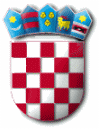 Republika HrvatskaKOPRIVNIČKO-KRIŽEVAČKA ŽUPANIJAOPĆINA PETERANECStručno povjerenstvo za provedbu postupka nabave48321 Peteranec, Matije Gupca 13MB: 2698790, OIB: 86225237319Žiro-račun: HR2223860021832400005Tel./fax: 048/636-289; 636-436KLASA:404-01/18-01/02URBROJ: 2137/10-18-4Peteranec, 17. travnja 2018.	Na temelju članka 4. Pravilnika o jednostavnoj nabavi, roba, usluga i radova te provedbi projektnih natječaja Općine Peteranec, KLASA: 400-01/17-01/02, URBROJ: 2137/12-17-1 od 31. ožujka 2017. godine, objavljuje se OBAVIJEST O DOSTAVI POZIVA ZA DOSTAVU PONUDE	Pozivamo Vas da nam dostavite ponudu za izgradnju parkirališta u naselju Peteranec u ulici Matije Gupca.	Ponuda mora biti izrađena sukladno dokumentaciji za nadmetanje.	Ponuda se dostavlja na priloženom ponudbenom obrascu u kojem je potrebno popuniti sve tražene podatke.	Uz ponudbeni list obvezno se prilaže troškovnik koji mora biti u potpunosti popunjen i potpisan.	S poštovanjem,PREDSJEDNIK POVJERENSTVA:								Mario GažiPrilozi:1. Dokumentacija za nadmetanje,2. Ponudbeni list,3. Troškovnik,4. Izjava o dostavi jamstva za uredno ispunjenje ugovora,OPĆINA PETERANECDOKUMENTACIJA ZA IZGRADNJU PARKIRALIŠTA U NASELJU PETERANECEvidencijski broj nabave: 10/18Peteranec, travanj 2018.1. Podaci o javnom naručitelju:Naziv: Općina PeteranecAdresa: Matije Gupca 13, Peteranec, 48316 PeteranecOIB: 86225237319Broj telefona: 048/636-289Internetska adresa: www.peteranec.hrE-mail: opcina-peteranec@kc.htnet.hr2. Podaci o osobi zaduženoj za komunikaciju s ponuditeljimaKrešimir Matijašić – općinski načelnikTelefon: 048/636-289, 095/2444-224E pošta: opcina-peteranec@kc.htnet.hr3. Procijenjena vrijednost nabave: 159.730,83 kune bez poreza na dodanu vrijednost.4. Opis predmeta nabave i tehničke specifikacije 	Izgradnja parkirališta u naselju Peteranec u ulici Matije Gupca, kčbr. 4479/592, 1533/2 k.o. Peteranec  a sve prema troškovniku u prilogu i općim uvjetima.5. Uvjeti sposobnosti gospodarskih subjekata i dokumenti kojima se dokazuje sposobnost5.1. Isprava o upisu u poslovni, sudski, strukovni, obrtni ili drugi odgovarajući registar ili odgovarajuću potvrdu iz koje je vidljivo da je gospodarski subjekt registriran za obavljanje djelatnosti.Isprava iz točke 5.1. dostavljaja se u neovjerenoj preslici. 5.2. Popis – referentnu listu istih ili sličnih poslova u posljednje 3 godine.5.3. Popis stručnih osoba – voditelja radova.Dokazi o sposobnosti gospodarskih subjekata prilažu se u neovjerenoj preslici. Izjave koje se prilažu moraju biti ovjerene od strane odgovorne osobe i valjanim pečatom ponuditelja u originalu.Naručitelj može od odabranog ponuditelja s kojim namjerava sklopiti ugovor, prije donošenja odluke o odabiru, zatražiti dostavu izvornika ili ovjerenih preslika svih dokumenata koji su traženi u Pozivu za nadmetanje sukladno Dokumentaciji za nadmetanje. Ako je gospodarski subjet u ponudi dostavio određene dokumente u izvorniku ili ovjerenoj preslici, nije ih dužan ponovo dostavljati.  6. Rok izvršenja uslugeNavedeni radovi trebaju biti izvršeni u roku od trideset radnih dana od dana potpisa ugovora i uvođenja u posao.7. Rok, način i uvjeti plaćanjaPonuditelj će ispostaviti naručitelju privremene i okončanu situaciju sukladnu završetku pojedinih dionica i dostavi izvješća s pripadajućom dokumentacijom kojom se potvrđuje završetak pojedine faza izvođenja radova.Naručitelj se obvezuje isplatiti ponuditelju iznos temeljem ispostavljenih i ovjerenih privremenih i okončane situacije u roku od 30 (trideset) dana od dana zaprimanja i ovjere uredno ispostavljene privremene i okončane situacije od strane ovlaštene osobe naručitelja na žiro račun ponuditelja.Plaćanje predujmom je isključeno. 8. Oblik i način izrade ponudePonuda mora biti napisana na hrvatskom jeziku i latiničnom pismu, uvezana u cjelinu s jamstvenikom i pečatom na poleđini ponude i s označenim rednim brojevima stranice kroz ukupan broj stranica ponude.Ponuda se predaje u „izvorniku“. Podaci u ponudi koji nisu upisani strojnim pismom moraju se upisati neizbrisivom tintom. Ispravci moraju biti izrađeni na način da su vidljivi i dokazivi. Ispravci moraju uz navod datuma biti potvrđeni pravovaljanim potpisom i pečatom ovlaštene osobe ponuditelja. 9. Sadržaj ponudePonuda mora biti izrađena u skladu s ovom Dokumentacijom.Ponuda mora sadržavati:1. Popunjen i potpisan te ovjeren ponudbeni list,2. Tražene dokaze sposobnosti (točka 5),3. U potpunosti popunjen, potpisan i ovjeren troškovnik,4. Jamstvo za ozbiljnost ponude,5. Izjava o jamstvu za uredno izvršenje ugovora,10. Način izračuna cijeneCijena ponude mora biti iskazana u hrvatskim kunama i piše se brojkama.  Cijena se unosi u Ponudbeni list i u Troškovnik koji su sastavni dio ove Dokumentacije. U Troškovnik se upisuje jedinična cijena svake stavke predmeta nabave i ukupna cijena stavke. Ukupna cijena stavke izračunava se kao umnožak količine stavke i cijene stavke. U cijenu ponude moraju biti uračunati svi troškovi i eventualni popusti na ukupnu cijenu bez PDV-a, koji se iskazuje zasebno iza cijene kako je naznačeno u Ponudbenom listu. Ukupnu cijenu ponude čini cijena ponude s porezom na dodanu vrijednost.Ako ponuditelj nije u sustavu poreza na dodanu vrijednost ili je predmet nabave oslobođen poreza na dodanu vrijednost, u Ponudbenom listu, mjesto predviđeno za upis iznosa poreza na dodanu vrijednost ostavlja se prazno, a na mjestu predviđenom za upis cijene ponude s porezom na dodanu vrijednost upisuje se isti iznos kao koji je upisan na mjestu predviđenom za upis cijene ponude bez poreza na dodanu vrijednost.   Cijena ponude je nepromjenjiva za vrijeme trajanja ugovora. 11. Način dostave ponude Ponude se dostavljaju u zatvorenoj omotnici, poštom preporučeno na adresu naručitelja: OPĆINA PETERANEC, Matije Gupca 13, Peteranec 48316 Đelekovec ili se predaje izravnom dostavom na adresu naručitelja. Na omotnici ponude mora biti naznačeno:- Naziv i adresa naručitelja,- Naziv i adresa ponuditelja,- Naziv predmeta nabave,- Naznaka „NE OTVARAJ“.12. Rok valjanosti ponudePonuda mora važiti najmanje 90 dana od dana isteka roka za dostavu ponude.13. Elektroničke ponude nisu dopuštene.14. Alternativne ponude nisu dopuštene.15. Nije dopušteno sudjelovanje podizvoditelja niti zajednica ponuditelja. 16. Datum, vrijeme i mjesto dostave ponuda:Rok za dostavu ponuda je 10 dana od dana objave dokumentacije za dostavu ponuda. Otvaranje ponuda nije javno. Naručitelj će o postupku otvaranja i pregleda ponude sastaviti zapisnik o otvaranju, pregledu i ocjeni ponude koji će zajedno sa odlukom o odabiru najpovoljnije ponude biti dostavljen svim gospodarskim subjektima koji podnesu ponudu.17. Kriterij odabira najpovoljnije ponudeKriterij za odabir najpovoljnije ponude: prihvatljiva i pravilna ponuda s najnižom cijenom sposobnog ponuditelja koji ispunjava sve uvjete i zahtjeve navedene u Dokumentaciji. 18. Rok donošenja odluke o odabiru ili poništenju Naručitelj će odluku o odabiru najpovoljnije ponude ili poništenju postupka nabave donijeti najduže u roku od 30 dana od isteka roka za dostavu ponuda.  19. Jamstva Jamstvo za uredno ispunjenje ugovora: ponuditelj u ponudi dostavlja izjavu da će u roku 3 dana od potpisa ugovora dostaviti jamstvo za uredno ispunjenje ugovora.Jamstvo za uredno ispunjenje ugovora dostavlja ponuditelj čija će ponuda biti odabrana. Jamstvo za uredno ispunjenje ugovora dostavlja se u obliku bjanko zadužnice popunjenne i ovjerene sukladno Pravilniku o obliku i sadržaju bjanko zadužnice („Narodne novine“ broj 115/12) koja će svojom vrijednosti pokriti 10 % (deset posto) ugovorene ukupne cijene ponude sa porezom na dodanu vrijednost i rokom valjanosti 60 dana dužim od roka izvršenja ugovora.Nedostavljanje jamstva za uredno ispunjenje ugovora nakon proteka 8 (osam) dana od dana potpisa ugovora predstavlja razlog za trenutni raskid ugovora.Naručitelj je ovlašten iz jamstva naplatiti sve štete nastale neurednim izvršenjm ugovornih obveza.20. Način izvršenjaS odabranim ponuditeljem sklopit će se ugovor o izvođenju radova na rekonstrukciji (asfaltiranju) nerazvrstanih cesta na području Općine Peteranec.	Ponudbeni listPONUDA br.       _______ZA IZGRADNJU PARKIRALIŠTA U NASELJU PETERANECEvidencijski broj nabave: 10/181. PONUDITELJ2. NARUČITELJNaziv: Općina PeteranecSjedište: Matije Gupca13, PeteranecOIB: 862252373193.    CIJENA PONUDE ZA PREDMET NABAVE________________________________________[iznos ponude izražen brojkama bez PDV-a]_______________________________________[iznos PDV-a izražen brojkama]________________________________________[ukupan iznos ponude izražen brojkama sa PDV-om]4. Rok valjanosti ponude je 90 (devedeset) dana od dana isteka roka za dostavu ponuda.                                                                       ___________________________________(Ime i prezime ovlaštene osobe ponuditelja)M.P.____________________________(Potpis ovlaštene osobe ponuditelja)U ____________________, __________ 2018.IZJAVA O DOSTAVI JAMSTVA ZAUREDNO ISPUNJENJE UGOVORA_____________________________________________________________________________(naziv i sjedište ponuditelja)zastupan po ________________________________________________________________(ime i prezime ovlaštene osobe)kao ponuditelj u postupku jednostavne nabave radova na izgradnji parkirališta u naselju Peteranec u ulici Matije Gupca u svrhu sklapanja ugovora, dajem slijedećuI Z J A V UJa, ______________________________ iz ________________________________, osobna iskaznica broj ______________________, izdana od _____________________________, kao osoba ovlaštena za zastupanje ________________________________________, izjavljujem da ću u slučaju sklapanja ugovora o izvođenju radova u roku tri (3) dana od dana potpisivanja ugovora, Naručitelju dostaviti jamstvo za uredno ispunjenje ugovora u obliku bjanko zadužnice popunjene i ovjerene sukladno Pravilniku o obliku i sadržaju bjanko zadužnice („Narodne novine“ broj 115/12), a koja će svojom vrijednošću pokriti (najmanje) 10% ugovorene ukupne cijene (sa porezom na dodanu vrijednost) sa rokom valjanosti 60 dana dužim od roka izvršenja ugovora.U _____________________ , dana _________________ 2018.M.P.ZA PONUDITELJA:______________________(potpis ovlaštene osobe)Naziv i sjedište PonuditeljaAdresa ponuditeljaOIB:Odgovorna osoba ponuditelja: Osoba za kontakt:Broj telefona:Broj faksa:Adresa e-pošte:IBAN, banka:Ponuditelj je u sustavu PDV-a (zaokružiti):                      DA                                                NE